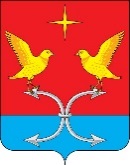  АДМИНИСТРАЦИЯ КОРСАКОВСКОГО  РАЙОНА ОРЛОВСКОЙ ОБЛАСТИПОСТАНОВЛЕНИЕ23 августа 2017 г.                                                                                                                                 № 272     с. КорсаковоО внесении изменений в административный регламент по осуществлению муниципального земельного контроля за использованием земель на территории сельских поселений Корсаковского района, утвержденный постановлением администрации Корсаковского района от 31.07.2015 г. № 235В соответствии с Федеральным законом от 06.10.2003 № 131-ФЗ "Об общих принципах организации местного самоуправления в Российской Федерации", Федеральным законом от 03.07.2016 № 277-ФЗ «О внесении изменений                     в Федеральный закон «О защите прав юридических лиц и индивидуальных предпринимателей при осуществлении государственного контроля (надзора)                 и муниципального контроля» и Федеральный закон «О стратегическом планировании в Российской Федерации», в целях осуществления муниципального земельного контроля, руководствуясь Уставом Корсаковского района Орловской области, п о с т а н о в л я ю:             1. Внести изменения в административный регламент по осуществлению муниципального земельного контроля за использованием земель на территории сельских поселений Корсаковского района, утвержденный постановлением администрации Корсаковского района от 31.07.2015 г. № 235, следующего содержания: 1.1. Пункт 1.2 изложить в редакции следующего содержания: «Муниципальный земельный контроль направлен на предупреждение, выявление     и пресечение нарушений юридическими лицами, их руководителями и иными должностными лицами, индивидуальными предпринимателями,                               их уполномоченными представителями (далее также - юридические лица, индивидуальные предприниматели) требований, установленных Федеральными законами и принимаемыми в соответствии с ними иными нормативными правовыми актами Российской Федерации, законами и иными нормативными правовыми актами субъектов Российской Федерации (далее - обязательные требования), посредством организации и проведения проверок юридических       лиц, индивидуальных предпринимателей, организации и проведения мероприятий по профилактике нарушений обязательных требований, мероприятий по контролю, осуществляемых без взаимодействия с юридическими лицами, индивидуальными предпринимателями, принятия предусмотренных законодательством Российской Федерации мер по пресечению и (или) устранению последствий выявленных нарушений.1.2.1. В целях профилактики нарушений обязательных требований органы муниципального контроля: 1) обеспечивают размещение на официальных сайтах в сети "Интернет"        для каждого вида муниципального контроля перечней нормативных правовых актов или их отдельных частей, содержащих обязательные требования, оценка соблюдения которых является предметом муниципального контроля, а также текстов соответствующих нормативных правовых актов; 2) осуществляют информирование юридических лиц, индивидуальных предпринимателей по вопросам соблюдения обязательных требований, в том числе посредством разработки и опубликования руководств по соблюдению обязательных требований, проведения семинаров и конференций, разъяснительной работы в средствах массовой информации и иными способами. В случае изменения обязательных требований органы муниципального контроля подготавливают            и распространяют комментарии  о содержании новых нормативных правовых актов, устанавливающих обязательные требования, внесенных изменениях               в действующие акты, сроках и порядке вступления их в действие, а также рекомендации о проведении необходимых организационных, технических мероприятий, направленных на внедрение и обеспечение соблюдения обязательных требований; 3) обеспечивают регулярное (не реже одного раза в год) обобщение практики осуществления в соответствующей сфере деятельности муниципального контроля и размещение на официальных сайтах в сети "Интернет" соответствующих обобщений, в том числе с указанием наиболее часто встречающихся случаев нарушений обязательных требований с рекомендациями в отношении мер, которые должны приниматься юридическими лицами, индивидуальными предпринимателями в целях недопущения таких нарушений; 4) выдают предостережения о недопустимости нарушения обязательных требований в соответствии с пунктами 1.2.4 - 1.2.6 настоящего административного регламента, если иной порядок не установлен федеральным законом.1.2.2. Федеральным законом, порядком организации и осуществления отдельных видов муниципального контроля может быть предусмотрено осуществление органом муниципального контроля специальных профилактических мероприятий, направленных на предупреждение причинения вреда, возникновения чрезвычайных ситуаций природного  и техногенного характера. 1.2.3. Правительство Российской Федерации вправе определить общие требования к организации и осуществлению органами муниципального контроля мероприятий по профилактике нарушений обязательных требований. 1.2.4. При условии, что иное не установлено федеральным законом,               при наличии у органа муниципального контроля сведений о готовящихся нарушениях или о признаках нарушений обязательных требований, полученных      в ходе реализации мероприятий по контролю, осуществляемых без взаимодействия           с юридическими лицами, индивидуальными предпринимателями, либо содержащихся в поступивших обращениях и заявлениях (за исключением обращений и заявлений, авторство которых не подтверждено), информации                  от органов государственной власти, органов местного самоуправления, из средств массовой информации в случаях, если отсутствуют подтвержденные данные о том, что нарушение обязательных требований, требований, установленных муниципальными правовыми актами, причинило вред жизни, здоровью граждан, вред животным, растениям, окружающей среде, объектам культурного наследия (памятникам истории и культуры) народов Российской Федерации, безопасности государства, а также привело к возникновению чрезвычайных ситуаций природного и техногенного характера либо создало непосредственную угрозу указанных последствий, и если юридическое лицо, индивидуальный предприниматель ранее не привлекались к ответственности за нарушение соответствующих требований, орган муниципального контроля объявляют юридическому лицу, индивидуальному предпринимателю предостережение              о недопустимости нарушения обязательных требований и предлагают юридическому лицу, индивидуальному предпринимателю принять меры                 по обеспечению соблюдения обязательных требований, требований, установленных муниципальными правовыми актами, и уведомить об этом                в установленный  в таком предостережении срок орган государственного контроля (надзора), орган муниципального контроля. 1.2.5. Предостережение о недопустимости нарушения обязательных требований должно содержать указания на соответствующие обязательные требования, требования, установленные муниципальными правовыми актами, нормативный правовой акт, их предусматривающий, а также информацию о том, какие конкретно действия (бездействие) юридического лица, индивидуального предпринимателя могут привести или приводят к нарушению этих требований.1.2.6. Порядок составления и направления предостережения                                о недопустимости нарушения обязательных требований, подачи юридическим лицом, индивидуальным предпринимателем возражений на такое предостережение и их рассмотрения, порядок уведомления об исполнении такого предостережения определяются Правительством Российской Федерации.        1.2.7. Мероприятиями по контролю являются действия должностного лица или должностных лиц органа муниципального контроля и привлекаемых в случае необходимости  в установленном настоящим Федеральным законом порядке              к проведению проверок экспертов, экспертных организаций по рассмотрению документов юридического лица, индивидуального предпринимателя и иной информации  об их деятельности, по осмотру и обследованию используемых указанными лицами при осуществлении деятельности производственных объектов  и перевозимых указанными лицами грузов, по отбору образцов продукции, объектов окружающей среды, объектов производственной среды, по проведению их исследований, испытаний, плановых (рейдовых) осмотров, обследований особо охраняемых природных территорий, лесных участков, охотничьих угодий, земельных участков, акваторий водоемов, районов внутренних морских вод, территориального моря, континентального шельфа и исключительной экономической зоны Российской Федерации, транспортных средств (судов и иных плавучих средств, находящихся на внутренних водных путях и в акваториях портов, во внутренних морских водах, в территориальном море, исключительной экономической зоне Российской Федерации, автомобильного и городского наземного электрического транспорта, самоходных машин и других видов техники, подвижного состава железнодорожного транспорта, воздушных судов) в процессе их эксплуатации, а также по проведению экспертиз и расследований, направленных на установление причинно-следственной связи выявленного нарушения обязательных требований  и (или) требований, установленных муниципальными правовыми актами, с фактами причинения вреда.1.2.8. К мероприятиям по контролю, при проведении которых не требуется взаимодействие органа муниципального контроля с юридическими лицами               и индивидуальными предпринимателями (далее - мероприятия по контролю         без взаимодействия с юридическими лицами, индивидуальными предпринимателями), относятся: 1) плановые (рейдовые) осмотры (обследования) территорий, акваторий, транспортных средств в соответствии со статьей 13.2  Федерального закона            от 26.12.2008 года № 294-ФЗ «О защите прав юридических лиц и индивидуальных предпринимателей при осуществлении государственного контроля (надзора)            и муниципального контроля»;2) административные обследования объектов земельных отношений;3) наблюдение за соблюдением обязательных требований при размещении информации в сети "Интернет" и средствах массовой информации; 4) наблюдение за соблюдением обязательных требований посредством анализа информации о деятельности либо действиях юридического лица                   и индивидуального предпринимателя, обязанность по представлению которой (в том числе посредством использования федеральных государственных информационных систем) возложена на такие лица в соответствии с федеральным законом; 5) другие виды и формы мероприятий по контролю, установленные федеральными законами. 1.2.9. Мероприятия по контролю без взаимодействия с юридическими лицами, индивидуальными предпринимателями проводятся уполномоченными должностными лицами органа муниципального контроля в пределах своей компетенции на основании заданий на проведение таких мероприятий, утверждаемых руководителем или заместителем руководителя органа муниципального контроля.  1.2.10. В соответствии с федеральным законом, положением о виде федерального государственного контроля (надзора) мероприятия по контролю     без взаимодействия с юридическими лицами, индивидуальными предпринимателями могут осуществляться с привлечением органом муниципального контроля государственных или муниципальных учреждений, иных организаций. В этом случае положением о виде федерального государственного контроля (надзора) должны определяться условия участия государственных учреждений, иных организаций  в осуществлении мероприятий по контролю, в том числе положения, не допускающие возникновения конфликта интересов. 1.2.11. Порядок оформления и содержание заданий, и порядок оформления должностными лицами органа муниципального контроля результатов мероприятия по контролю без взаимодействия с юридическими лицами, индивидуальными предпринимателями, в том числе результатов плановых (рейдовых) осмотров, обследований, исследований, измерений, наблюдений, устанавливаются федеральными органами исполнительной власти, органами исполнительной власти субъектов Российской Федерации, осуществляющими нормативно-правовое регулирование в соответствующих сферах государственного контроля (надзора),      а также уполномоченными органами местного самоуправления.  1.2.12. В случае выявления при проведении мероприятий по контролю, указанных в пункте 1.2.3. настоящего административного регламента нарушений обязательных требований, требований, установленных муниципальными правовыми актами, должностные лица органа муниципального контроля принимают в пределах своей компетенции меры по пресечению таких нарушений, а также направляют в письменной форме руководителю или заместителю руководителя органа муниципального контроля мотивированное представление             с информацией о выявленных нарушениях для принятия при необходимости решения о назначении внеплановой проверки юридического лица, индивидуального предпринимателя по основаниям, указанным в подпункте 2 пункта 3.4.2  настоящего административного регламента. 1.2.13. В случае получения в ходе проведения мероприятий по контролю        без взаимодействия с юридическими лицами, индивидуальными предпринимателями сведений о готовящихся нарушениях или признаках нарушения обязательных требований, указанных в пунктах 1.2.4 – 1.2.6. настоящего административного регламента, орган муниципального контроля направляет юридическому лицу, индивидуальному предпринимателю предостережение о недопустимости нарушения обязательных требований».  1.2. В пункте 1.9. е) слова «частью 1 статьи 19.4.1» заменить словами «статьёй 19.4.1».1.3. Пункт 1.9.1. 1) изложить в редакции следующего содержания: 1) «запрашивать и получать на безвозмездной основе, в том числе                   в электронной форме, документы и (или) информацию, включенные                          в определенный Правительством Российской Федерации перечень, от иных государственных органов, органов местного самоуправления либо подведомственных государственным органам или органам местного самоуправления организаций, в распоряжении которых находятся эти документы и (или) информация, в рамках межведомственного информационного взаимодействия в сроки и порядке, которые установлены Правительством Российской Федерации. Запрос документов и (или) информации, содержащих сведения, составляющие налоговую или иную охраняемую законом тайну, в рамках межведомственного информационного взаимодействия допускается при условии, что проверка соответствующих сведений обусловлена необходимостью установления факта соблюдения юридическими лицами, индивидуальными предпринимателями обязательных требований и предоставление указанных сведений предусмотрено федеральным законом. Передача в рамках межведомственного информационного взаимодействия документов                            и (или) информации, их раскрытие, в том числе ознакомление с ними в случаях, предусмотренных Федеральным законом от 26.12.2008  № 294-ФЗ "О защите прав юридических лиц и индивидуальных предпринимателей при осуществлении государственного контроля (надзора) и муниципального контроля", осуществляются с учетом требований законодательства Российской Федерации                                          о государственной и иной охраняемой законом тайне.
При проведении проверки муниципального земельного контроля инспектор           не вправе требовать от гражданина, юридического лица, индивидуального предпринимателя представления документов и (или) информации, включая разрешительные документы, имеющиеся в распоряжении иных государственных органов, органов местного самоуправления либо подведомственных государственным органам или органам местного самоуправления организаций, включенные в определенный Правительством Российской Федерации перечень; а также  представления документов, информации до даты начала проведения проверки.  Орган муниципального земельного контроля после принятия распоряжения или приказа о проведении проверки вправе запрашивать необходимые документы и (или) информацию в рамках межведомственного информационного взаимодействия.При проведении выездной проверки запрещается требовать от гражданина, юридического лица, индивидуального предпринимателя представления документов и (или) информации, которые были представлены ими в ходе проведения документарной проверки».1.4. В пункте 2.1.1. после абзаца 1 вставить абзацы 2-3 следующего содержания:«Проекты ежегодных планов муниципальных проверок  до их утверждения направляются органом муниципального земельного контроля на согласование         в территориальные органы федеральных органов государственного земельного надзора до 1 июня года, предшествующего году проведения соответствующих проверок.В случае принятия решения об отказе орган муниципального земельного контроля дорабатывает ежегодный план муниципальных проверок в течение 15 рабочих дней со дня принятия такого решения и направляет доработанный проект в территориальный орган федерального органа государственного земельного надзора на повторное согласование».1.5. Пункт 3.4.2  изложить в редакции следующего содержания:«1) истечение срока исполнения юридическим лицом, индивидуальным предпринимателем ранее выданного предписания об устранении выявленного нарушения обязательных требований и (или) требований, установленных муниципальными правовыми актами; 1.1) поступление в орган муниципального контроля заявления                           от юридического лица или индивидуального предпринимателя о предоставлении правового статуса, специального разрешения (лицензии) на право осуществления отдельных видов деятельности или разрешения (согласования) на осуществление иных юридически значимых действий, если проведение соответствующей внеплановой проверки юридического лица, индивидуального предпринимателя предусмотрено правилами предоставления правового статуса, специального разрешения (лицензии), выдачи разрешения (согласования);2) мотивированное представление должностного лица органа муниципального контроля по результатам анализа результатов мероприятий по контролю                  без взаимодействия с юридическими лицами, индивидуальными предпринимателями, рассмотрения или предварительной проверки поступивших в органы муниципального контроля обращений и заявлений граждан, в том числе индивидуальных предпринимателей, юридических лиц, информации от органов государственной власти, органов местного самоуправления, из средств массовой информации о следующих фактах: а) возникновение угрозы причинения вреда жизни, здоровью граждан, вреда животным, растениям, окружающей среде, объектам культурного наследия (памятникам истории и культуры) народов Российской Федерации, музейным предметам и музейным коллекциям, включенным в состав Музейного фонда Российской Федерации, особо ценным, в том числе уникальным, документам Архивного фонда Российской Федерации, документам, имеющим особое историческое, научное, культурное значение, входящим в состав национального библиотечного фонда, безопасности государства, а также угрозы чрезвычайных ситуаций природного и техногенного характера; б) причинение вреда жизни, здоровью граждан, вреда животным, растениям, окружающей среде, объектам культурного наследия (памятникам истории                и культуры) народов Российской Федерации, музейным предметам и музейным коллекциям, включенным в состав Музейного фонда Российской Федерации, особо ценным, в том числе уникальным, документам Архивного фонда Российской Федерации, документам, имеющим особое историческое, научное, культурное значение, входящим в состав национального библиотечного фонда, безопасности государства, а также возникновение чрезвычайных ситуаций природного                  и техногенного характера; в) нарушение прав потребителей (в случае обращения в орган, осуществляющий федеральный государственный надзор в области защиты прав потребителей, граждан, права которых нарушены, при условии, что заявитель обращался за защитой (восстановлением) своих нарушенных прав к юридическому лицу, индивидуальному предпринимателю и такое обращение не было рассмотрено либо требования заявителя не были удовлетворены); 3) приказ (распоряжение) руководителя органа государственного контроля (надзора), изданный в соответствии с поручениями Президента Российской Федерации, Правительства Российской Федерации и на основании требования прокурора о проведении внеплановой проверки в рамках надзора за исполнением законов по поступившим в органы прокуратуры материалам и обращениям». 1.6. Дополнить пункт 3.4 подпунктами 3.4.10 – 3.4.14 следующего содержания:«3.4.10. О проведении внеплановой выездной проверки, за исключением внеплановой выездной проверки, основания проведения которой указаны                 в части 2 пункта 3.4.2. настоящего административного регламента, юридическое лицо, индивидуальный предприниматель уведомляются органом муниципального контроля не менее чем за двадцать четыре часа      до начала ее проведения любым доступным способом, в том числе посредством электронного документа, подписанного усиленной квалифицированной электронной подписью                        и направленного по адресу электронной почты юридического лица, индивидуального предпринимателя, если такой адрес содержится соответственно     в едином государственном реестре юридических лиц, едином государственном реестре индивидуальных предпринимателей, либо ранее был представлен юридическим лицом, индивидуальным предпринимателем в орган муниципального контроля. 3.4.11. В случае, если в результате деятельности юридического лица, индивидуального предпринимателя причинен или причиняется вред жизни, здоровью граждан, вред животным, растениям, окружающей среде, объектам культурного наследия (памятникам истории и культуры) народов Российской Федерации, музейным предметам и музейным коллекциям, включенным в состав Музейного фонда Российской Федерации, особо ценным, в том числе уникальным, документам Архивного фонда Российской Федерации, документам, имеющим особое историческое, научное, культурное значение, входящим в состав национального библиотечного фонда, безопасности государства, а также возникли или могут возникнуть чрезвычайные ситуации природного и техногенного характера, предварительное уведомление юридических лиц, индивидуальных предпринимателей о начале проведения внеплановой выездной проверки                не требуется. 3.4.12. В случае проведения внеплановой выездной проверки членов саморегулируемой организации орган муниципального контроля обязан уведомить саморегулируемую организацию о проведении внеплановой выездной проверки         в целях обеспечения возможности участия  или присутствия ее представителя      при проведении внеплановой выездной проверки. 3.4.13. В случае выявления нарушений членами саморегулируемой организации обязательных требований и требований, установленных муниципальными правовыми актами, должностные лица органа муниципального контроля при проведении внеплановой выездной проверки таких членов саморегулируемой организации обязаны сообщить в саморегулируемую организацию о выявленных нарушениях в течение пяти рабочих дней                      со дня окончания проведения внеплановой выездной проверки.3.4.14. В случае если основанием для проведения внеплановой проверки является истечение срока исполнения юридическим лицом, индивидуальным предпринимателем предписания об устранении выявленного нарушения обязательных требований и (или) требований, установленных муниципальными правовыми актами, предметом такой проверки может являться только исполнение выданного органом муниципального контроля предписания».1.7. Дополнить пункт 3.4.5. подпунктами 1) – 5) следующего содержания:«1) Обращения и заявления, не позволяющие установить лицо, обратившееся    в орган муниципального контроля, а также обращения и заявления, не содержащие сведений о фактах, указанных в части 2 пункта 3.4.2. настоящего административного регламента, не могут служить основанием для проведения внеплановой проверки. В случае если изложенная в обращении или заявлении информация может являться основанием для проведения внеплановой проверки, должностное лицо органа муниципального контроля при наличии у него обоснованных сомнений в авторстве обращения или заявления обязано принять разумные меры к установлению обратившегося лица. Обращения и заявления, направленные заявителем в форме электронных документов, могут служить основанием для проведения внеплановой проверки только при условии,                 что они были направлены заявителем с использованием средств информационно-коммуникационных технологий, предусматривающих обязательную авторизацию заявителя в единой системе идентификации и аутентификации. 2) При рассмотрении обращений и заявлений, информации о фактах, указанных в пункте 3.4.2. настоящего административного регламента, должны учитываться результаты рассмотрения ранее поступивших подобных обращений       и заявлений, информации, а также результаты ранее проведенных мероприятий       по контролю в отношении соответствующих юридических лиц, индивидуальных предпринимателей.3) При отсутствии достоверной информации о лице, допустившем нарушение обязательных требований, достаточных данных о нарушении обязательных требований либо о фактах, указанных в пункте 3.4.2. настоящего административного регламента, уполномоченными должностными лицами органа муниципального контроля может быть проведена предварительная проверка поступившей информации. В ходе проведения предварительной проверки принимаются меры по запросу дополнительных сведений и материалов (в том числе в устном порядке) у лиц, направивших заявления и обращения, представивших информацию, проводится рассмотрение документов юридического лица, индивидуального предпринимателя, имеющихся в распоряжении органа муниципального контроля, при необходимости проводятся мероприятия                  по контролю, осуществляемые без взаимодействия с юридическими лицами, индивидуальными предпринимателями и без возложения на указанных                 лиц обязанности по представлению информации и исполнению требований органа муниципального контроля. В рамках предварительной проверки                                 у юридического лица, индивидуального предпринимателя могут быть запрошены пояснения в отношении полученной информации,  но представление таких пояснений и иных документов не является обязательным.  При выявлении по результатам предварительной проверки лиц, допустивших нарушение обязательных требований, получении достаточных данных                       о нарушении обязательных требований либо о фактах, указанных в пункте 3.4.2. настоящего административного регламента, уполномоченное должностное лицо органа муниципального контроля подготавливает мотивированное распоряжение       о назначении внеплановой проверки  по основаниям, указанным в части 2       пункта 3.4.2. настоящего административного регламента. По результатам предварительной проверки меры по привлечению юридического лица, индивидуального предпринимателя к ответственности не принимаются.4) По решению руководителя, заместителя руководителя органа муниципального контроля предварительная проверка, внеплановая проверка прекращаются, если после начала соответствующей проверки выявлена анонимность обращения или заявления, явившихся поводом для ее организации, либо установлены заведомо недостоверные сведения, содержащиеся в обращении или заявлении. 5) Орган муниципального контроля вправе обратиться в суд с иском                  о  взыскании с гражданина, в том числе с юридического лица, индивидуального предпринимателя, расходов, понесенных органом муниципального контроля в связи с рассмотрением поступивших заявлений, обращений указанных лиц, если в заявлениях, обращениях были указаны заведомо ложные сведения». 	И. о. главы района                                                                                   М. Г. Макаренко